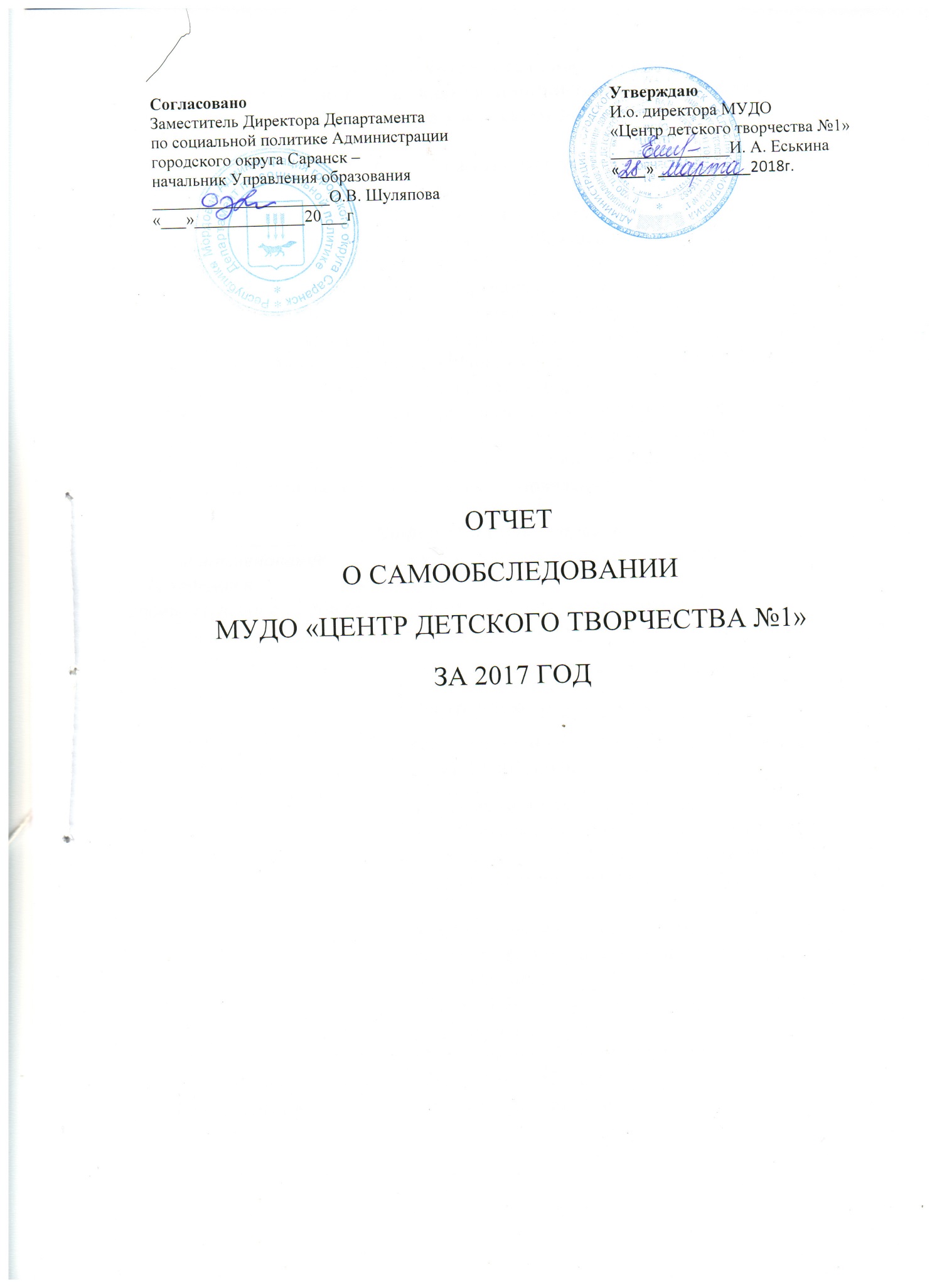 Отчет о результатах самообследования муниципального учреждения дополнительного образования «Центр детского творчества № 1» г. СаранскАналитическая часть.В соответствии с пунктом 3 части 2 статьи 29 Федерального закона от 29 декабря 2012 года № 273-ФЗ «Об образовании в Российской Федерации», требованиями приказов Министерства образования и науки Российской Федерации от 14 июня 2013 г. № 462 «Об утверждении порядка проведения самообследования образовательной организацией» и от 10 декабря 2013 года № 1324 «Об утверждении показателей деятельности образовательной организации, подлежащей самообследованию» в учреждении с 1.03.2018г по 23.03.2018г было проведено самообследование, и полученные результаты обобщены в виде отчета.В процессе самообследования проводилась оценка: образовательной деятельности; организации учебного процесса; содержания и качества подготовки учащихся; функционирования внутренней системы оценки качества образования; кадрового и учебно-методического обеспечения; материально-технической базы; системы управления.Информационная справка.Нормативно-правовая основа деятельности.МУДО «Центр детского творчества № 1» является неотъемлемой частью образовательной системы г.Саранска, обогащая содержание общего образования, усиливая его социально-педагогическую функцию и обеспечивая необходимые условия для реализации муниципального задания.В своей деятельности Центр руководствуется Законами и Указами Президента РФ, Федеральным законом от 29 декабря 2012 г. №273-ФЗ «Об образовании в Российской Федерации», приказом Министерства образования и науки Российской Федерации от 29 августа 2013г. №1008 «Об утверждении Порядка организации и осуществления образовательной деятельности по дополнительным общеобразовательным программам», Трудовым Кодексом РФ, Конвенцией ООН «О правах ребенка», Уставом и  локальными актами учреждения.Характеристика контингента обучающихся.     	Основная цель учреждения создание  инновационного образовательного «поля» для развития творческого потенциала личности воспитанника, готового к жизненному и профессиональному самоопределению в современном мире.   В образовательном пространстве учреждения сочетаются различные виды деятельности: обучение, развитие, общение, творчество, отдых и проведение праздников. Реализация задач дополнительного образования детей в нашем учреждении осуществляется путем тесной взаимосвязи общего и дополнительного образования. Опытные и грамотные педагоги создают благоприятное пространство для обучения, воспитания, развития и социализации личности обучающихся, что позволяет в полной мере реализовывать требования ФГОСТ НОО.В МУДО «Центр детского творчества № 1» в 2017 году занималось 3635 обучающихся.  Большую часть воспитанников составляли обучающиеся  начальных  и средних классов образовательных организаций. В последние годы опыт и знания педагогов Центра привлекли внимание организаций дошкольного образования. Сотрудничество с дошкольными учреждениями Октябрьского района  в 2017 году  позволило  охватить  дополнительным образованием детей в возрасте 4-7 лет. Обучение проходило на основе специализированного учебного материала и опыта ведущих педагогов. Программы для данной категории обучающихся содержали основы теории и методики воспитания, педагогики, психологии, авторские подходы к работе с обучающимися этой возрастной группы.  Старшеклассники являются перспективными группами, привлечение которых в объединения Центра – одна из важных задач педагогического коллектива на новый учебный год. В течение года  велась  работа с детьми-инвалидами и детьми с ограниченными возможностями.Содержание образовательной деятельности.В  МУДО «Центр детского творчества № 1» создана особая атмосфера творческого поиска и комфортные условия для полной, интересной, активной жизни обучающихся. Сплоченный, дееспособный коллектив педагогов, всецело отдающих свое сердце детям, строит свою работу таким образом, чтобы каждый воспитанник центра чувствовал себя комфортно и мог найти себе занятие по душе, будь то хореография, вокал, научно-исследовательская деятельность, изобразительное и декоративно-прикладное творчество. Дополнительное образование детей и взрослых осуществляется  по  дополнительным образовательным программам  по следующим  направлениям:Содержание образования в Центре определяется дополнительными общеобразовательными программами:Содержание дополнительных общеобразовательных программ обусловлено образовательными запросами и потребностями учащихся и их родителей, учитываются уровень развития и возрастные особенности детей.Программный материал в объединениях полностью пройден, что подтверждается  отчётами педагогов и заведующих отделами, участием воспитанников в соревнованиях, выставках, конкурсах различного уровня.Результативность участия обучающихся в конкурсах различного уровня  в 2017 году.  	В течение года наполняемость в кружках была 100%.Учитывая необходимость модернизации дополнительных общеобразовательных программ, важным направлением деятельности по обновлению содержания образования в 2017 году стало совершенствование программно-методического обеспечения и воспитательно-образовательного процесса. Вопросы совершенствования структуры и содержания дополнительного образования, создания условий для развития творческих способностей обучающихся, реализации принципов обучения и воспитания, направленных на формирование нравственности, патриотизма, трудолюбия, внедрения современных педагогических технологий в дополнительное образование, интеграции основного и дополнительного образования, активизации массовой, спортивно-оздоровительной работы, формирования здорового образа жизни среди обучающихся, помощи молодым педагогам обсуждались на Педагогических советах и методических объединениях. Большая работа велась  по оказанию методической помощи молодым педагогам дополнительного образования в разработке дополнительных общеобразовательных программ, разработке методических рекомендаций и занятий. Проведена коррекционная работа по устранению замечаний по содержанию, оформлению и обновлению уже имеющихся программ дополнительного образования. Методическая работа была направлена главным образом на повышение качества и эффективности учебно-воспитательного процесса:обмен опытом в сфере образовательной, инновационной, методической, творческой и досуговой деятельности обучающихся;проведение мастер-классов, участие в семинарах-практикумах, круглых столах, выступления на конференциях;разработка методических, дидактических рекомендаций и разработок;создание презентаций;подготовка и проведение открытых занятий.В течение года педагоги дополнительного образования организовывали и проводили мероприятия повышающие авторитет и имидж МУДО «Центр детского творчества № 1».  Активно принимали участие в конкурсах, выставках, смотрах, фестивалях, олимпиадах, соревнованиях районного, городского, Республиканского и Всероссийского уровней (выставка-конкурс творческих работ мастеров декоративно-прикладного творчества и художественных промыслов и ремесел «Мастер года 2017», республиканский фестиваль народного творчества «Шумбрат, Мордовия!», Всероссийский творческий интернет-конкурс для педагогов «Ступени творчества»,  Всероссийский творческий конкурс для педагогов «Творческое вдохновение», Всероссийский конкурс для педагогов «Педагогический триумф»). Регулярно обновляли материалы своей работы на сайте учреждения, интернет - сайтах, публиковали материалы в сборниках, журналах.  Педагоги Центра были членами жюри городских научно-практических конференций, республиканских и российских творческих конкурсов. З педагога являются членами экспертной группы по аттестации педагогических работников образовательных учреждений дополнительного образования РМ.   Образовательный уровень педагогических работниковКвалификационная категория педагогических работниковАттестация педагогических кадров осуществлялась в соответствии с Федеральным Законом № 273 «Об образовании в Российской Федерации». За текущий период было аттестовано 7 педагогов дополнительного образования(3 – высшая категория, 4 – первая категория)Количественный состав педагогов дополнительного  образования  менялся незначительно. В 2017 году коллектив пополнился 2 специалистами (Суродейкина Е.С., Власов А.Ю.)Квалифицированный состав педагогических кадров позволяет реализовывать в полном объеме образовательные программы дополнительного образования различной  направленности. Управление  МУДО «Центр детского творчества № 1» осуществлялось в соответствии с законодательством Российской Федерации и Уставом  МУДО « ЦДТ № 1» на принципах единоначалия и самоуправления. Непосредственное руководство учреждением осуществляла директор  МУДО « Центр детского творчества № 1», работали Управляющий и Педагогический советы. Разграничение полномочий закреплено в Уставе  МУДО «Центр детского творчества № 1».      Управление Центра основывается на «Программе развития 2015-18 гг», текущих и годовом планах работы Центра и осуществляется по трём направлениям: организационно-управленческая деятельность; контрольно-диагностическая деятельность; социально-ориентированная деятельность.Задачи на 2018  год.расширение системы востребованных дополнительных платных образовательных услуг;изучение и внедрение положительного передового опыта коллег из других регионов в системе дополнительного образования;повышение компетентности педагогических работников учреждения в сфере коммуникативных технологий.Показатели
деятельности МУДО «Центр детского творчества № 1», подлежащей самообследованию
за 2017 годПолное наименование учреждения в соответствии с Уставоммуниципальное учреждение дополнительного образования «Центр детского творчества № 1» Тип учрежденияорганизация дополнительного образованияОрганизационно-правовая форма муниципальное бюджетное  учреждениеВид учрежденияЦентр детского творчестваЛицензия на осуществление образовательной деятельностирегистрационный  № 3725 от 23 марта 2016,  серия 13Л01, срок действия: бессрочная.УставУстав муниципального учреждения дополнительного образования «Центр детского творчества», утвержденный Постановлением Администрации г.о. Саранск  от 30.11.2015г.  № 3439УчредительУчредителем и собственником имущества Центра является муниципальное образование городской округ СаранскЮридический адрес430033, РФ, Республика Мордовия, г. Саранск, ул. Гожувская, д.28Сведения о руководителеИ.о.директора  Еськина Ирина АнатольевнаКонтактная информация8(8342)55-92-82;  cdt-1frolova.frolova@yandex.ruСайт учрежденияhttp://cdt1sar.schoolrm.ruНаправление Название кружка Количество группКоличество детейХудожественное Танцевальный43823Художественное Вокально-музыкальное21590Художественное Декоративно-прикладное творчество60807Художественное Изостудия «Яркий мир»15255Физкультурно-спортивноеШахматная студия «Дебют»10136Физкультурно-спортивноеНастольный теннис678Физкультурно-спортивноеПулевая стрельба10133ТехническоеАвиамодельный440ТехническоеРадиотехнический228ТехническоеШкола фото и видеографии328Социально-педагогическоеАзбука общения925Социально-педагогическоеУмные звуки984Социально-педагогическоеШкола английского языка15297Социально-педагогическоеШкола КВН320Социально-педагогическоеШРР «Непоседа»8112Туристско-краеведческоеШкола туризма345Туристско-краеведческоеКраеведческий450Естественнонаучное Занимательная экология68440 объединений2073635НаправлениеНазвание программыТип программыФ.И.О. педагога, работавшего по программеНормативный срок реализацииХудожественное (декоративно-прикладное)Разноцветные ладошкимодифицированнаяХрамушина М.Н.1 год(2016-17)Художественное (декоративно-прикладное)Путешествие с палитроймодифицированнаяХрамушина М.Н.3 года(2015-18)Художественное (декоративно-прикладное)СувенирмодифицированнаяКопылова Т.В.2 года(2015-17)Художественное (декоративно-прикладное)КвиллингмодифицированнаяЮдакова Е.В.2 года (2016-18)Художественное (декоративно-прикладное)ВышивкамодифицированнаяЮдакова Е.В.1 год(2016-17)Художественное (декоративно-прикладное)Волшебная соломкаавторскаяШкурова О.С.2 года(2015-17)Художественное (декоративно-прикладное)Азбука творчествамодифицированнаяШкурова О.С.1 год(2016-17)Художественное (декоративно-прикладное)Радуга творчествамодифицированнаяШкурова О.С.3 года (2015-18)Художественное (декоративно-прикладное)Расписное чудомодифицированнаяМаринина Н.Н.2 года(2016-18)Художественное (декоративно-прикладное)Мир фантазий модифицированнаяТетеря С.И.1 год(2016-17)Художественное (декоративно-прикладное)Чудеса из тканимодифицированнаяТетеря С.И.3 года()Художественное (декоративно-прикладное)Удивительный мир природымодифицированнаяРассказова Л.А.1 год(2016-17)Художественное (декоративно-прикладное)Чудесные превращенияМодифицированная (инд.час)Рассказова Л.А.1 год(2016-17)Художественное (декоративно-прикладное)Нитяная графика (изонить)модифицированнаяРассказова Л.А.3 года(2015-18)Художественное (декоративно-прикладное)Магия творчествамодифицированнаяШехмаметьева Т.Н.(2016-17)Художественное (декоративно-прикладное)Маленькие волшебникимодифицированнаяШехмаметьева Т.Н.1 год(2016-17)Художественное (декоративно-прикладное)Мастерская чудесмодифицированнаяШехмаметьева Т.Н.3 года(2015-18)Художественное (художественно-эстетическое)Единство непохожихавторскаяАлехина И.Г.10 лет(2015-25)Художественное (художественно-эстетическое)Основы танцевального обучения  кадетовмодифицированнаяАлехина И.Г.1 год (2016-17)Художественное (художественно-эстетическое)Народно-сценический танецмодифицированнаяДимиева Н.М.5 лет(2015-20)Художественное (художественно-эстетическое)Современные танцевальные направлениямодифицированнаяКильдюшкина Л.В.2 года(2016-18)Художественное (художественно-эстетическое) Танцевальные узорымодифицированнаяКудрявцева Е.В.3 года(2016-19)Художественное (художественно-эстетическое)Во власти танцамодифицированнаяКудрявцева Е.В.3 года(2015-18)Художественное (художественно-эстетическое)Солнечный мир танцамодифицированнаяМавлиханова О.Н.5 лет(2015-20)Художественное (художественно-эстетическое)Танец, движение, жизньмодифицированнаяРезепова Н.А.5 лет(2015-20)Художественное (художественно-эстетическое)В ритме танцамодифицированнаяСяфукова И.В.5 лет(2015-20)Художественное (художественно-эстетическое)Студия «ТВ»авторскаяТужилкин В.В.7 лет(2015-22)Художественное (художественно-эстетическое)Региональные особенности народного танцамодифицированнаяФедюшкина И.Н.5 лет(2015-20)Художественное (художественно-эстетическое)Танец contemporary. Танцуя мечтумодифицированнаяШалаева М.А.3 года(2016-19)Художественное (художественно-эстетическое)Музыкальная связь временмодифицированнаяСоколова Н.В.2 года(2015-17)Физкультурно-спортивноеПодготовка юных шахматистов IV-II разрядовмодифицированнаяДевяткина Р.Х.3 года(2016-19)Физкультурно-спортивноеПодготовка юных шахматистов IV-II разрядовмодифицированнаяБуданов А.Е..3 года(2016-19)Физкультурно-спортивноеШкола настольного теннисамодифицированнаяКрюкова Н.И.3 года (2015-18)Физкультурно-спортивноеПулевая стрельбамодифицированнаяЧекашкин Н.А.3 года (2015-18)Физкультурно-спортивноеЮный стрелокмодифицированнаяМышкин В.В.3 года(2016-19)ТехническоеРадиотехническое конструированиемодифицированнаяЛоскутов С.С..3 годаТехническоеОсновы авиамоделизмамодифицированнаяИзергин П.С.3 года(2015-18)ТехническоеОсновы видеографии и фотографиимодифицированнаяГущин А.П.1 год(2016-17)Социально-педагогическоеАзбука общениямодифицированнаяСлугина Л.Б.3 года(2016-19)Социально-педагогическоеУмные звукимодифицированнаяСуродейкина Е.С..1 год(2016-19)Социально-педагогическоеЗанимательный английскиймодифицированнаяЕремкина Н.И.3 года(2015-18)Социально-педагогическоеСтрановедение с изучением иностранного языкамодифицированнаяЧерноморская Н.Ю.3 года(2015-18)Социально-педагогическоеАнглийский шаг за шагоммодифицированнаяВарламова Т.Ю.2 года(2016-18)Социально-педагогическоеКлуб «Подросток»модифицированнаяВинокурова В.В.1 год(2016-17)Туристско-краеведческоеМузейное деломодифицированнаяЕськина И.А.2 года(2015-16)Туристско-краеведческоеМузейное деломодифицированнаяБахметьева И.Ю.3 года(2015-18)Туристско-краеведческоеШкола туризмамодифицированнаяМышкин В.В.1 год(2016-17)Естественно-научноеЗанимательная экологиямодифицированнаяКривовичева Г.П.2 года(2016-17)Естественно-научноеМыльная фантазиямодифицированнаяУчайкина Ю.В.1 год(2016-17)КоличествовоспитанниковУчрежденческий уровеньУчрежденческий уровеньУчрежденческий уровеньУчрежденческий уровеньМуниципальный уровеньМуниципальный уровеньМуниципальный уровеньМуниципальный уровеньРеспубликанский уровеньРеспубликанский уровеньРеспубликанский уровеньРеспубликанский уровеньКоличествовоспитанниковУчастникиУчастникиПобедителии призерыПобедителии призерыУчастникиУчастникиПобедители и призерыПобедители и призерыУчастникиУчастникиПобедители и призерыПобедители и призерыКоличествовоспитанниковколичество, чел. доля от воспитанниковколичество, чел.доля от участниковколичество, чел.доля от воспитанниковколичество, чел.доля от участниковколичество. чел.доля от воспитанниковколичество, чел.доля от участников28521922671831012004212810526187013Количество воспитанников, чел.Межрегиональный уровеньМежрегиональный уровеньМежрегиональный уровеньМежрегиональный уровеньВсероссийский уровеньВсероссийский уровеньВсероссийский уровеньВсероссийский уровеньМеждународный уровеньМеждународный уровеньМеждународный уровеньМеждународный уровеньКоличество воспитанников, чел.УчастникиУчастникиПобедители и призерыПобедители и призерыУчастникиУчастникиПобедители и призерыПобедители и призерыУчастникиУчастникиПобедители и призерыПобедители и призерыКоличество воспитанников, чел.количество, чел.% от воспитанниковколичество, чел.% от воспитанниковколичество, чел.% от воспитанниковколичество, чел.% от воспитанниковколичество, чел.% от воспитанниковколичество, чел.% от воспитанников285231112129910154515951364№ПоказательКол-во человек1Высшее профессиональное образование322Высшее педагогическое образование263Среднее профессиональное образование3№ПоказательКол-во человек1Педагогические работники высшей квалификационной категории182Педагогические  работники    первой   квалификационной категории9N п/пПоказателиЕдиница измерения1.Образовательная деятельность1.1Общая численность учащихся, в том числе:3635чел.1.1.1Детей дошкольного возраста (3-7 лет) 779 чел.1.1.2Детей младшего школьного возраста (7-11 лет)1499 чел.1.1.3Детей среднего школьного возраста (11-15 лет)1234 чел.1.1.4Детей старшего школьного возраста (15-17 лет)123 чел.1.2Численность учащихся, обучающихся по образовательным программам по договорам об оказании платных образовательных услуг250 чел.1.3Численность/удельный вес численности учащихся, занимающихся в 2-х и более объединениях (кружках, секциях, клубах), в общей численности учащихся1552 чел./ 42%1.4Численность/удельный вес численности учащихся с применением дистанционных образовательных технологий, электронного обучения, в общей численности учащихся0/0%1.5Численность/удельный вес численности учащихся по образовательным программам для детей с выдающимися способностями, в общей численности учащихся53 чел./ 0,1%1.6Численность/удельный вес численности учащихся по образовательным программам, направленным на работу с детьми с особыми потребностями в образовании, в общей численности учащихся, в том числе:37 чел./ 0,1%1.6.1Учащиеся с ограниченными возможностями здоровья8 чел.1.6.2Дети-сироты, дети, оставшиеся без попечения родителей13 чел.1.6.3Дети-мигранты01.6.4Дети, попавшие в трудную жизненную ситуацию01.7Численность/удельный вес численности учащихся, занимающихся учебно-исследовательской, проектной деятельностью, в общей численности учащихся15 чел./ 0,5%1.8Численность/удельный вес численности учащихся, принявших участие в массовых мероприятиях (конкурсы, соревнования, фестивали, конференции), в общей численности учащихся, в том числе:2835чел./ 78%1.8.1На муниципальном уровне1200чел.1.8.2На региональном уровне526 чел.1.8.3На межрегиональном уровне31 чел.1.8.4На федеральном уровне299 чел.1.8.5На международном уровне159 чел.1.9Численность/удельный вес численности учащихся-победителей и призеров массовых мероприятий (конкурсы, соревнования, фестивали, конференции), в общей численности учащихся, в том числе:500 чел.1.9.1На муниципальном уровне128 чел.1.9.2На региональном уровне70 чел.1.9.3На межрегиональном уровне12 чел.1.9.4На федеральном уровне154 чел.1.9.5На международном уровне136 чел.1.10Численность/удельный вес численности учащихся, участвующих в образовательных и социальных проектах, в общей численности учащихся, в том числе:0 человек/%1.10.1Муниципального уровня0 человек/%1.10.2Регионального уровня0 человек/%1.10.3Межрегионального уровня0 человек/%1.10.4Федерального уровня0 человек/%1.10.5Международного уровня0 человек/%1.11Количество массовых мероприятий, проведенных образовательной организацией, в том числе:17 единиц1.11.1На муниципальном уровне16 единиц1.11.2На региональном уровне0 единиц1.11.3На межрегиональном уровне0 единиц1.11.4На федеральном уровне0 единиц1.11.5На международном уровне0 единиц1.12Общая численность педагогических работников44 человек1.13Численность/удельный вес численности педагогических работников, имеющих высшее образование, в общей численности педагогических работников35 чел./ 80%1.14Численность/удельный вес численности педагогических работников, имеющих высшее образование педагогической направленности (профиля), в общей численности педагогических работников33 чел./ 75%1.15Численность/удельный вес численности педагогических работников, имеющих среднее профессиональное образование, в общей численности педагогических работников8 чел./ 18%1.16Численность/удельный вес численности педагогических работников, имеющих среднее профессиональное образование педагогической направленности (профиля), в общей численности педагогических работников2 чел./ 0,4%1.17Численность/удельный вес численности педагогических работников, которым по результатам аттестации присвоена квалификационная категория в общей численности педагогических работников, в том числе:31 чел./ 70%1.17.1Высшая19 чел./ 43%1.17.2Первая12 чел./ 27%1.18Численность/удельный вес численности педагогических работников в общей численности педагогических работников, педагогический стаж работы которых составляет:44 чел.1.18.1До 5 лет14 чел./ 31%1.18.2Свыше 30 лет2 чел./ 0,4%1.19Численность/удельный вес численности педагогических работников в общей численности педагогических работников в возрасте до 30 лет10 чел./ 41%1.20Численность/удельный вес численности педагогических работников в общей численности педагогических работников в возрасте от 55 лет6 чел./ 14%1.21Численность/удельный вес численности педагогических и административно-хозяйственных работников, прошедших за последние 5 лет повышение квалификации/профессиональную переподготовку по профилю педагогической деятельности или иной осуществляемой в образовательной организации деятельности, в общей численности педагогических и административно-хозяйственных работников,58 чел./ 80%1.22Численность/удельный вес численности специалистов, обеспечивающих методическую деятельность образовательной организации, в общей численности сотрудников образовательной организации1 чел./0,01%1.23Количество публикаций, подготовленных педагогическими работниками образовательной организации:1.23.1За 3 года 37 единиц1.23.2За отчетный период20 единиц1.24Наличие в организации дополнительного образования системы психолого-педагогической поддержки одаренных детей, иных групп детей, требующих повышенного педагогического вниманиянет2.Инфраструктура2.1Количество компьютеров в расчете на одного учащегося0 единиц2.2Количество помещений для осуществления образовательной деятельности, в том числе:7 единиц2.2.1Учебный класс6 единиц2.2.2Лаборатория0 единиц2.2.3Мастерская1 единиц2.2.4Танцевальный класс0 единиц2.2.5Спортивный зал0 единиц2.2.6Бассейн0 единиц2.3Количество помещений для организации досуговой деятельности учащихся, в том числе:0 единиц2.3.1Актовый зал0 единиц2.3.2Концертный зал0 единиц2.3.3Игровое помещение0 единиц2.4Наличие загородных оздоровительных лагерей, баз отдыханет2.5Наличие в образовательной организации системы электронного документооборотада2.6Наличие читального зала библиотеки, в том числе:нет2.6.1С обеспечением возможности работы на стационарных компьютерах или использования переносных компьютеровнет2.6.2С медиатекойнет2.6.3Оснащенного средствами сканирования и распознавания текстовнет2.6.4С выходом в Интернет с компьютеров, расположенных в помещении библиотекинет2.6.5С контролируемой распечаткой бумажных материаловнет2.7Численность/удельный вес численности учащихся, которым обеспечена возможность пользоваться широкополосным Интернетом (не менее 2 Мб/с), в общей численности учащихся0 человек/%